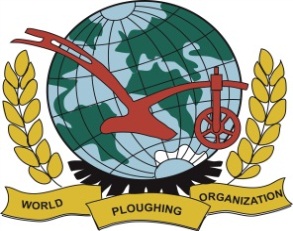 Briefing of Judges and Competitors – Guide 2018SCORING SYSTEM CONVENTIONAL PLOUGHING 1.Opening Split: Completeness of cutting through the sod throughout the whole length and width of the split.  Uniformity and Neatness. 10 points2. Crown – Weed Control: No Stubble, grass or weed (trash).  Furrow slices close.  No wheel marks. 10 points3. Crown – Uniformity: Uniform furrow slices.  No high furrows.  Soil made available.10 points4. Weed Control: No stubble, grass or weed (trash). Skimmers must be used 10 points5. Firmness of furrows: Furrow slices close and firm.  No holes. No Wheel Marks. 10 points6. Soil for Seed Bed: Soil made available for a seed bed. 10 points7. Uniformity of furrows: Uniformity and conformity of furrow slices 10 points8. Finish - Weed Control: Neatness and weed control. 10 points9. Finish - Uniformity: Closeness and uniformity of finishing furrow slices.  Narrowness and shallowness 10 points10. Ins and Outs:  Neatness and regularity.  No Wheel Marks. 10 points11. Straightness: Measured four times:Opening SplitCrownGeneral WorkFinish20 points12. General Appearance: All aspects and workmanship.  Clearly defined and uniform furrow slices. No pairing of furrows.10 pointsJudges score at all times from 1 – 10.  All the points awarded for straightness will be added and divided by 2.Total maximum 130 points per panel per day.Opening Split (Judged at plot) The ploughmen must perform an opening split before the ploughing starts. 2 furrow ploughs perform 1 full round and stop.  3 furrow ploughs perform 1 run only and stop.-  It is important that the opening split is neat and uniform throughout its full length, also in regard to the strip of soil ploughed up in the split. It is important that the outside edge of the split-furrows is in a line, parallel and uniform. Otherwise it is up to the ploughmen how the split looks. The opening split may be:		Symmetrical / not symmetrical                          	+/- strip of soil in the bottom                         	Bottom different depth across.-  There should be no loose soil or plant material in the bottom of the split. It will also be considered as a fault if plant material is visible between the bottom of the split and the turned furrow.-  The split must look natural and should not be heavily smeared due to excessive use of tailpiece.-  The Split should not be run on / rolled on by wheels from the tractor or plough. But tracks / small marks there are not clearly visible from the headland is not a fault.-  The split must be cut through in its full width and throughout its full length from scratch mark to scratch mark. It is ok if the cut-through has been done by the mould board scraping the soil away. The judge should, however, be very careful to check that all roots are cut or torn away.Indicative deduction for non-cutting, to be deducted from the otherwise assessed the scoring.                               Small spot              	- 1 point                               Large spot/first deep track    	- 2 points                               Several sprayer tracks           	- 3 points                               Several spots and also tracks	- 4-5 points- Do not look at straightnessMaximum 10 points.Crown - weed control.  (Judged at plot) closeness, burying of trash, wheelmarksBefore doing the crown the ploughman is permitted to do an extra run to modify the split for the crown. During that run the tractor wheel must not touch any part of the split ripplings (right tractor wheel had to drive in the bottom of the split. The ploughman decides himself how many visible furrows the crown will show:2 furrow ploughs:  15 or 16 visible furrows in the crown.3 furrow ploughs: 16 visible furrows in the crown.-  All land must be cut through and the first furrow slices must be closed firmly together without holes or hollows. A V-line in the centre is permitted but only if it is firmly closed and stubble and trash well covered. The judges must check that the middle of the crown is stable and not just a thin layer of soil you can step through.-  For the whole crown (15-16 furrows):All plant material must be ploughed under (weed control) and there must be a good firmness with no holes.  A sufficient layer of soil must be available for a good seed bed.-  Point must be deducted if tractor wheel marks appear in the crown. Indicative deductions for tractor wheel marks, to be deducted from the otherwise overrated the scoring:                               Small mark		1 point                               Repeated marks 		1-2 points                               Marks in the whole length 	2-4 points- The first 2 meters in each end of the plot must not be evaluated – will be done under “Ins and Outs” - Do not look at straightness       Maximum 10 points              Crown-Uniformity. (Judged from headland)(height, uniformity, symmetrical, connection, seed bed)-  All furrow slices in the crown (15-16 furrows) must be uniform throughout the full length and all the furrows must have the same shape, width, conform and symmetrical with each other.- The crown must appear to be of the same height as the furrows in the rest of the ploughed field.-  Excessive use of tailpieces will often disturb the conformity of the crown and often reduce the score. -The first 2 meters in each end of the plot must not be evaluated – will be done under “Ins and Outs”-Do not look at wheel marks and straightness. Maximum 10 pointsWeed Control (Judged at plot) No weeds, stubble or grass visible. Skimmers must be used.Evaluated in “general work” only. Not in the 15/16 crown furrows and not in the 12 finish furrows.The first 2 meters in each end of the plot must not be evaluated - will be done under “Ins and Outs”Skimmers must be used.-  All plant material must be completely ploughed under.-  All roots must be torn or cut through.-  Loose stubble, grass or straw falling or blown up on top of the furrow slices is not so serious a fault as plant material with roots not ploughed under. It is a fault, though, and must result in point deduction.Maximum 10 points.Firmness of furrows (Judged at plot) Close and firm furrows, no holes.Evaluated in “general work” only. Not in the 15/16 crown furrows, not in the 12 finish furrows and not the first 2 runs against the neighbour.The first 2 meters in each end of the plot must not be evaluated - will be done under “Ins and Outs” -  The furrows must be well turned and lie firm and close against each other with no holes in between.-  Each furrow must lie constant and neat with no holes and cracks.-  Furrows must be packed as good as possible and be firm to walk on.-  Tractor wheel marks anywhere on the ploughed land must result in point deduction.Maximum 10 points.Soil for seedbed (Judged at plot) Soil made available for future seedbed.Evaluated in “general work” only. Not in the 15/16 crown furrows, not in the 12 finish furrows and not the first 2 runs against the neighbour.The first 2 meters in each end of the plot must not be evaluated - will be done under “Ins and Outs” -  The furrow slices must not stand on edge but should be well turned, leaving plenty of soil available for the future cultivation.- The furrows can also be too flat, because the cultivator can lift up the thin furrow slides. -  You must be able to prepare the following seed bed with a harrow without lifting plant material upon the surface.  Maximum 10 points. Uniformity of furrows. (Judged from headland)Uniform, conforming furrows, no visible pairing.Evaluated in “general work” only. Not in the 15/16 crown furrows, not in the 12 finish furrows and not the first 2 runs against the neighbour.-  The furrows must be of equal height/depth and equal width throughout the full length and full width of the plot.- All furrows in the plot should be uniform and conform with each other. -  No repeating faults for each run, no pairing.Maximum 10 points.Finish - Neatness and weed control. (Judged at plot)The Finish consists of the last 12 furrows. 6 on each side of the final furrow bottom.-  No loose soil or plant material in the finishing furrow bottom.- Weed control, firmness and soil for seedbed in the last runs - all plant material must be completely buried.- The furrows had to be firm with no holes, resulting in a good seed bed.- Only 1 tractor wheel mark in the ploughed land. Small marks from the tractor front wheel, not very visible from the headland, should not be considered a fault. Part of the plough wheel mark may be visible on the outside of the tractor wheel mark (on the opposite side of the finish) (no untouched land between tractor wheel mark and plough wheel mark)If there is a wheelmark mistake in the finish, the judges still judge the finish as there is no mistake (Head Steward will penalize). - Do not look at straightnessMaximum 10 points. Finish – Uniform, narrow and shallow. (Judged from headland)Narrowness and shallowness, transition, positioning, uniformity.The Finish consists of the last 12 furrows. 6 on each side of the final furrow bottom.-  The furrow bottom in the finish should be as narrow as possible and should not be any deeper than the normal ploughing. - If the last furrow is “mashed” too far out or up by the mouldboards the finish will appear too wide.-  It is most optimal if the shallow furrow and the last “soil” furrow is in the same height as the rest, with a smooth and a good transition between the finishing furrows and the furrows in the general work.  - Positioning of the final furrow - No “step” and no “over ploughing”.-  “Step”: It must be checked that nothing is left of the bottom of the second last run. In grassland and in heavy clay stubble there will always be an edge left under the soil from the second last turned furrow, but if it cannot be seen from the headland, seen in line of the finish the position is correct.- “Over ploughing”: can be checked by the furrow slice from the second last run has its full width and has a natural shape in connection with the finishing furrow bottom.- The tractor wheel mark had to be in a natural level with the ploughing and not a deep track, and it had to be positioned parallel to the furrows. - Do not look at straightnessMaximum 10 points.Ins and Outs. (Judged from headland)The first and last 2 meters of the ploughed land is evaluated as part of this discipline. -  The most important thing is that all land within the scratch mark has been cut through and is well turned. It is a bigger mistake to have some unploughed land inside the scratch mark compared with ploughing in the headland. -  High priority had to be given to regularity in the way the plough has been positioned into the soil and lifted off again when ploughing all the furrows, in the crown, in the general work, and in the finish.-  The furrows should be well turned - all the way to the scratch mark and in the same style as in the rest of the ploughing.-  No visible tractor wheel marks within 2 meters from the scratch mark line and no rolling of the headland with the tractor wheels.Maximum 10 points. Straightness. (Judged from headland)The straightness had to be judged in full length (also the 2m ins and outs). 11a.  Straightness in the Opening Split.Maximum 10 points.11b.  Straightness in Crown.evaluation should be done on the top of the furrow slices and not on the edge of the furrow!All the Crown furrows (15 or 16 furrows) had to be evaluated but with an excessive weight put on the centre furrows of the crown.Maximum 10 points.11c.  Straightness in General Work. evaluation should be done on the top of the furrow slices and not on the edge of the furrow!Note: Do not judge the Crown-area and the Finishing-area.Note: Do not judge the first 2 runs against the neighbouring ploughman - it is for straightening up. Maximum 10 points.  11d.  Straightness in Finish. The last 6 + 6 furrows, but with excessive weight on the finishing furrow.Maximum 10 points.Average of the 4 evaluations x 2.  Maximum 20 points.General Appearance.  (Judged from        headland)The ploughman must have finished his plot completely.The skill of the ploughman is evaluated by judging at all visible aspects as observed from headland. Here it is important to look at all aspects from crown to finish.- Important: Same style of ploughing, with uniform and conform furrow slices, at the whole ploughman’s plot with no mistakes.  Check of all aspects like: Crown, weed control, uniformity of furrows, straightness, finish, ins and outs. Maximum 10 points.SCORING SYSTEM REVERSIBLE PLOUGHING1. Opening furrow: Completeness of cutting through the sod throughout the whole length and width of the opening furrow. Uniformity and neatness. 10 points2. Crown: Cut through, uniformity and evenness - no wheel marks. 10 points3.a. THE BUTTS: Joining furrows at the butts: Completeness of cut through, no dips or mounds. 10 points.3.b. CONNECTING FURROW AT BUTTS: The connecting furrow should be visible the total length of plot, uniformity and evenness - no wheel marks. 10 points4. Weed control: No stubble, grass weed or trash. Skimmers must be used. 10 points5. Firmness of furrows: Furrow slices close and firm. No holes. No wheel marks. 10 points6. Soil for Seed bed: Soil made available for a seed bed. 10 points7. Uniformity of furrow: Uniformity and conformity of furrow slices. 10 points8. Finish furrows: (The furrows from the butts to the final furrow) -weed control, uniformity and conformity of furrows. 10 points9. Final furrows: (Last two furrows adjoining the crown) - should be of equal height as the crown, no unploughed or re-ploughed land - weed control, uniformity and conformity of furrows. 10 points10. Ins and outs: Neatness and regularity and no wheel marks. 10 Points.11. Straightness: Measured four times:(i)	Opening Furrow(ii)	Crown (iii)	General Work       Finish20 points12.General appearance: All aspects and workmanship. Clearly defined and uniform furrow slices. No pairing of furrows. 10 pointsJudges score at all times from 1 – 10. All the points awarded for straightness will be added and divided by 2. Total maximum 140 points per panel per day.1.  Opening Furrow. (Judged at plot)The ploughman must perform an opening furrow before the ploughing starts. The opening must be done with the rear/right plough body.-   It is important that the opening furrow is neat and uniform throughout its full length also in regard to the volume of soil ploughed up. The shape of the opening furrow is at the discretion of the competitor.-   There should be no loose soil or plant material in the bottom of the opening furrow. It will also be considered a fault if plant material is visible between the bottom of the furrow and the turned furrow.-   The opening furrow must look natural and should not be heavily smeared due to excessive use of tailpiece or driven on with plough wheel.-   The bottom of the opening furrow must be cut through in its full width and throughout its full length from scratch mark to scratch mark. It is ok if the cut-through has been done by the mouldboard scraping the soil away. The judge should, however, be very careful to check that all roots are cut or torn away.Indicative deduction for non-cutting, to be deducted from the otherwise assessed the scoring:	Small spot    		- 1 point  	Large spot/first deep track      	- 2 points             	Several sprayer tracks            	- 3 points       	Several spots and also tracks - 4-5 pointsMaximum 10 points.2. Crown / Start Furrows. (Judged at plot)The throwback must be performed with the plough turned to the left.-   All land must be cut through and the first furrow slice must be turned down into the bottom of the opening furrow so that the edge of the first furrow slice is in flush with the edge of the opening furrow.-   The height and width of the first furrow should be equal to the other furrows.-   The transition from first furrow to the rest of the ploughed ground must be smooth with conforming furrows in all 4 runs.-   Weed control, all plant material must be ploughed under. Evaluate all 4 runs.-   Points must be deducted if tractor wheel marks appear in the 4 runs.The first 2 meters in each end of the plot must not be evaluated – will be done under “Ins and Outs”Maximum 10 points.3 a. The Butts. (Judged at plot)- Only judge at the butts – do not look at the connecting furrow. (only left side of the black line at the underneath picture)   -   All soil in the butts must be well ploughed; no dips and no mounds / huge furrows.-   The butts furrows have to be the same height as the rest of the ploughing. -   Great weight is attached to the regularity.-   Pay attention to: The butts have to be straight into the Connecting Furrow (no small extra furrow beside the connection furrow) -   All plant material must be ploughed under in the butts (weed control).-   Points must be deducted if tractor wheel marks appear in the butts.Maximum 10 points.3.b Connecting Furrow at Butts. (Judged at plot)- Only judge at the Connecting furrow – do not look at the butts. (only right side of the black line at the underneath picture)   - The connecting furrow is the first furrow in the finish, there clearly can be seen from headland to headland. If the first furrow is not clearly visible from headland to headland it is not the connecting furrow and therefore belongs to the butts and has to be judged as butts. -   The connecting furrow must be clearly visible, uniform, and well marked throughout its full length. - Attention to the edge (against the butts) of the first furrow, it has to be clearly marked and neat in a straight line. -   The first furrow must be of the same height and width as the other furrows, with a good uniformity and conformity to the rest of the ploughing.-   The transition from the connecting furrow to the rest of the finishing furrows must be even and all the furrows in the finish must be uniform throughout their full length and conform with each other.-   Points must be deducted if tractor wheel marks appear in the connecting furrow.Maximum 10 points.4. Weed Control (Judged at plot) No weeds, stubble or grass visible.Evaluate all the cast-off ploughing from the neighbours crown and to the end of the butts. Do not evaluate the connecting furrows and all the finish furrows. The first 2 meters in each end of the plot must not be evaluated - will be done under “Ins and Outs”Skimmers must be used.-  All plant material must be completely ploughed under.-  All roots must be torn or cut through.-  Loose stubble, grass or straw falling or blown up on top of the furrow slices is not so serious a fault as plant material with roots not ploughed down. It is a fault, though, and must result in point deduction.Maximum 10 points.5. Firmness of furrows (Judged at plot) Close and firm furrows, no holes.Evaluate all the cast-off ploughing from the neighbours crown and to the end of the butts. Do not evaluate the connecting furrows, all the finish furrows and the first 2 runs against the neighbour.The first 2 meters in each end of the plot must not be evaluated - will be done under “Ins and Outs”-  The furrows must be well turned and lie firm and close against each other with no holes in between.-  Each furrow must lie constant and neat with no holes and cracks.-  Furrows must be packed as good as possible and be firm to walk on.-  Tractor wheel marks anywhere on the ploughed land must result in point deduction.Maximum 10 points.6. Soil for seedbed (Judged at plot) Soil made available for future seedbed.Evaluate all the cast-off ploughing from the neighbours crown and to the end of the butts. Do not evaluate the connecting furrows, all the finish furrows and the first 2 runs against the neighbour.The first 2 meters in each end of the plot must not be evaluated - will be done under “Ins and Outs”-  The furrow slices must not stand on edge but should be well turned, leaving plenty of soil available for the future cultivation.- The furrows can also be too flat, because the cultivator can lift up the thin furrow slides. -  You must be able to prepare the following seed bed with a harrow without lifting plant material upon the surface. Maximum 10 points.7. Uniformity of furrows. (Judged from headland)Uniform, conforming furrows, no visible pairing.Evaluate all the cast-off ploughing from the neighbours crown and to the end of the butts. Do not evaluate the connecting furrows, all the finish furrows and the first 2 runs against the neighbour.The first 2 meters in each end of the plot must not be evaluated - will be done under “Ins and Outs”-  The furrows must be of equal height/depth and equal width throughout the full length and full width of the plot.- All furrows in the plot should be uniform and conform with each other. -  No repeating faults for each run, no pairing.Maximum 10 points.8. Finish furrows. (Judged at plot)Uniformity and conformity of furrows, weed control.The Finish furrows are all the furrows in the finish from the Connecting furrow at butts to the last furrow (both included) (Between the yellow lines at the picture.) -   The furrows must be of equal height and equal width throughout the full length and full width of the finish plot.-   The final furrow must be at the same height as the crown furrows. There must be an even transition to the final furrow.-   Weed control - all plant material must be completely ploughed under.Maximum 10 points.9. Final Furrow. (Judged from headland and plot)Position, neatness, narrowness, shallowness and height-   The last 2 or 3 furrows should be of the same height as the furrows in the throwback.-   The finishing furrow should be as narrow as possible and in normal ploughing depth. -   Weed control in the final furrow - no loose soil or plant material in the bottom of the final furrow. -   The tractor wheel mark had to be in a natural level. -   The position “disc coulter in disc coulter” must be checked. The disc coulter for the last furrow must cut where the disc coulter from the opening furrow did cut. Other words there must not be any unploughed land left or any re-ploughed land. The judge must carefully control that by inspect the cut side of the final furrow: Unploughed land = no mark from the bottom of the opening furrow Correct or re-ploughed land = there is a mark from the bottom of the opening furrow. Maximum 10 pointsOnly 1 tractor wheel mark in the ploughed land. Small marks from the tractor front wheel, not very visible from the headland, should not be considered a fault. part of the plough wheel mark may be visible on the outside of the tractor wheel mark (on the opposite side of the finish)Control for wheelmarks (tractor and plough) in the Finish area from the second last run. If there is a wheel mark mistake in the finish, the judges still judge the finish as there is no mistake (Head Steward will penalize). 10. Ins and Outs. (Judged from headland)The first and last 2 meters of the ploughed land had to be evaluated as part of this discipline. -  The most important thing is that all land within the scratch mark has been cut through and is well turned. It is a bigger mistake to have some unploughed land inside the scratch mark compared with ploughing in the headland. -  High priority had to be given to regularity in the way the plough has been positioned into the soil and lifted off again when ploughing all the furrows, in the crown, in the general work, and in the finish.-  The furrows should be well turned - all the way to the scratch mark and in the same style as in the rest of the ploughing.-  No visible tractor wheel marks within 2 meters from the scratch mark line and no rolling of the headland with the tractor wheels.Maximum 10 points.11. Straightness. (Judged from headland)The straightness had to be judged in full length (also the 2m ins and outs). 11i.  Straightness in the Opening Split.Maximum 10 points.11ii.  Straightness in Crown.evaluation should be done on the top of the furrow slices and not on the disc cut edge of the furrow!All the Crown furrows (8 furrows (9 for 3 furrows)) had to be evaluated.Maximum 10 points.11iii.  Straightness in General Work / Butts. evaluation should be done on the top of the furrow slices and not on the disc cut edge of the furrow!Evaluate all the cast-off ploughing from the neighbours crown and to the end of the butts. Do not evaluate the connecting furrows and all the finish furrows. Note: Do not judge the first 2 runs against the neighbour ploughman - it is for straightening up.  Maximum 10 points.  11iv.  Straightness in Finish. All furrows in the finish, including connecting furrow, finish furrows and the final furrow, must be evaluated, with excessive weight on the final furrow.Maximum 10 points.In total (40 point / 2) = maximum 20 point General Appearance.  (Judged from headland)The ploughman must have finished his plot completely.The skill of the ploughman is evaluated by judging at all visible aspects as observed from headland. Here it is important to look at all aspects from crown to finish.- Important: Same style of ploughing without any mistakes, with uniform and conform furrow slices the whole way from the Crown furrows – Finish furrows – The Butts and the Cast off. Check of all aspects like: Crown, the butts, finish, weed control, uniformity of furrows, straightness, ins and outs.   Maximum 10 points.